Background Information SheetPage 1 of 4                                                                                Page 2 of 4                                                                                 Page 3 of 4                                Instructor’s Comments and Assessment                                                                                                 Page 4 of 4EXERCISE AUnscramble the sentenceSAMPLE: Among all, T-shirt, the cheapest, isAns: T-shirt is the cheapest among all.1. Is, the cheapest, The bus, fare _________________________.2. flight?, How, I, do, find, the cheapest ______________________________.3. The cheapest, price, of, was, the, a, bike ________________________________.4. Soup, heartiest, and, was, the cheapest _________________________________.Exercise B What do you think is the cheapest to rent?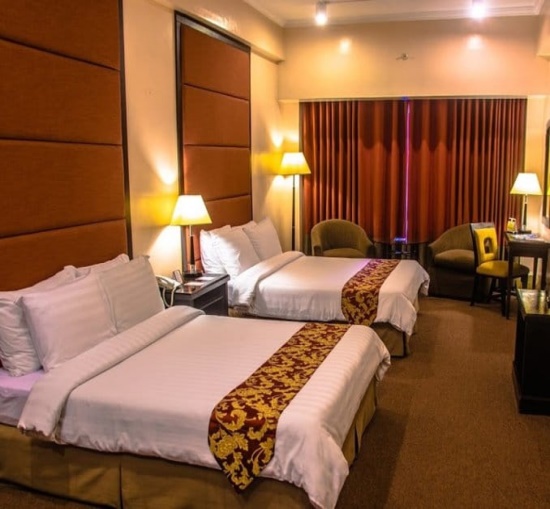 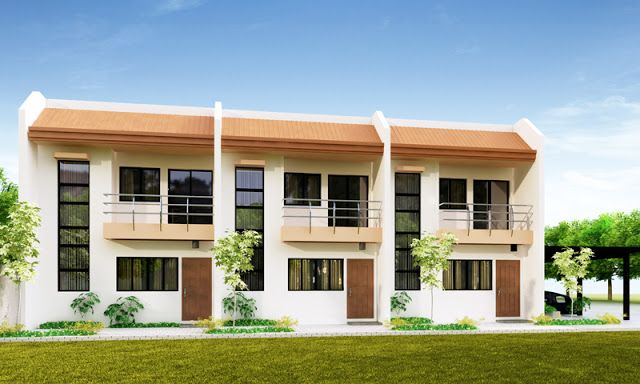 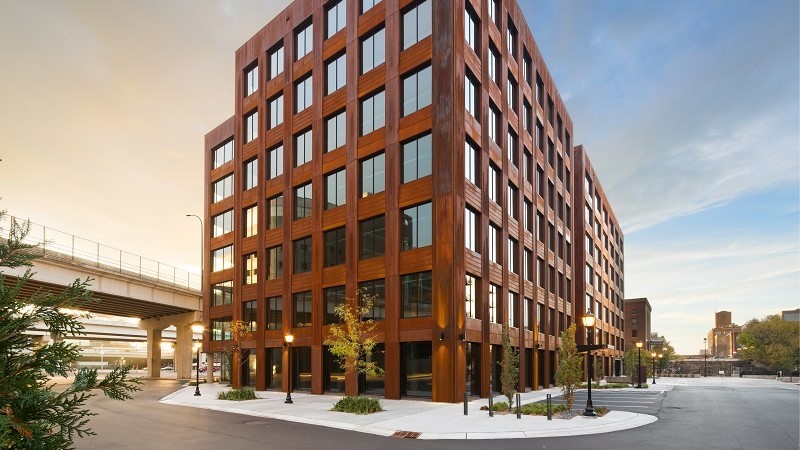   Building                               Apartment                                      Hotel2. In the 3 items, which is the cheapest?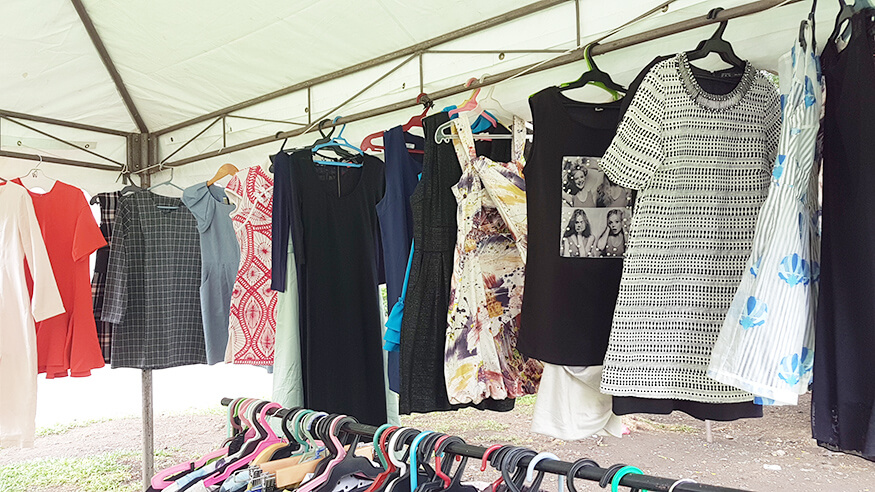 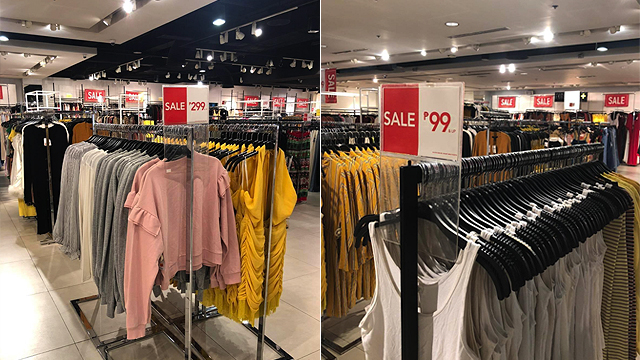      Brand New Clothes             Discounted Clothes                      Used Clothes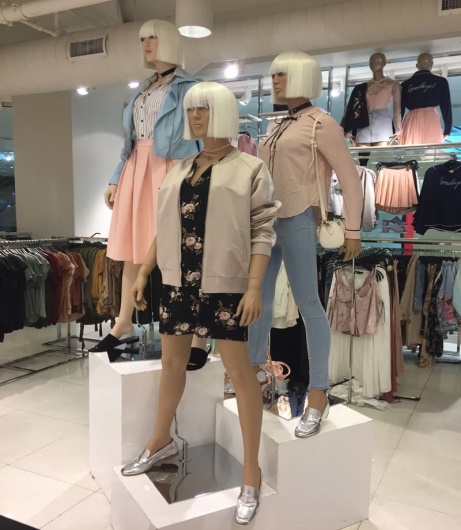 3. What do you think is the cheapest food?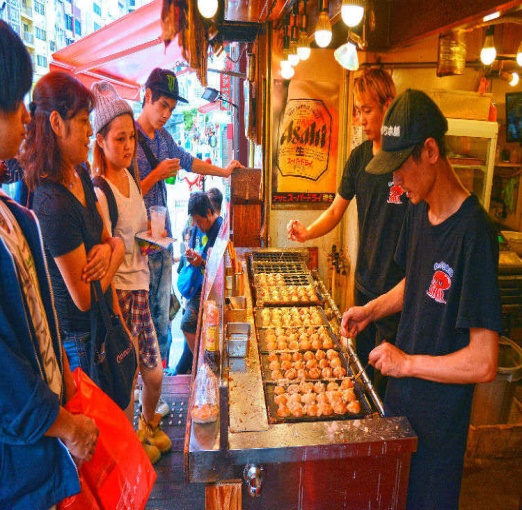 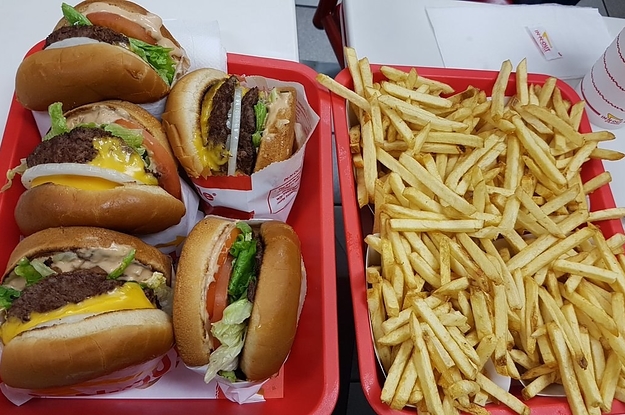      Food in Restaurant                      Fast Food                               Street Food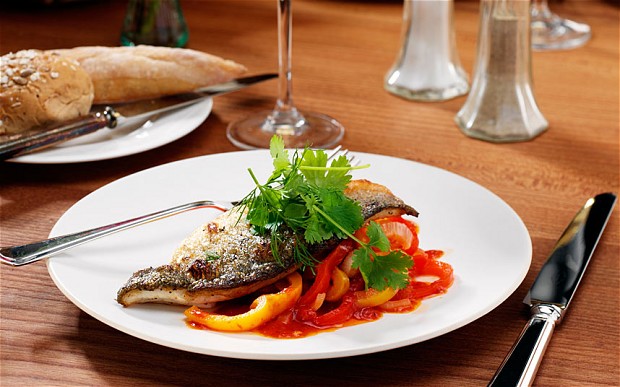 4. Which brand of cellphone is the cheapest?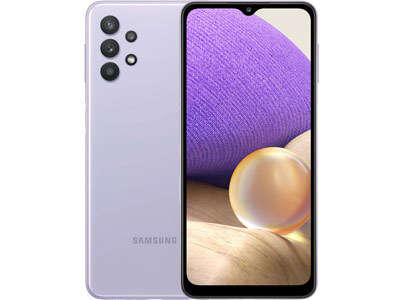 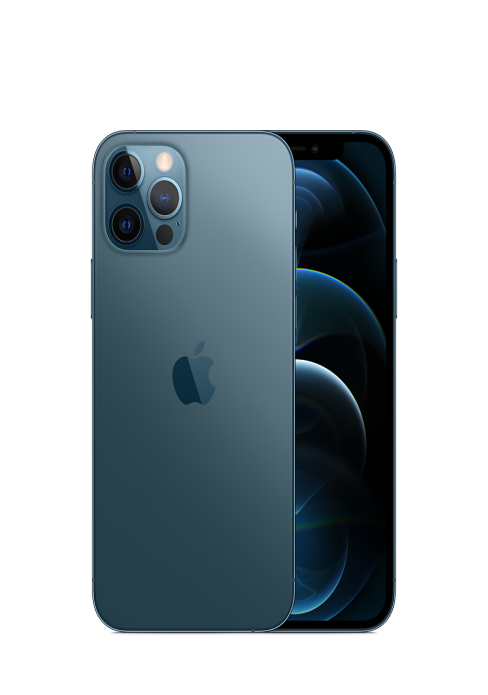 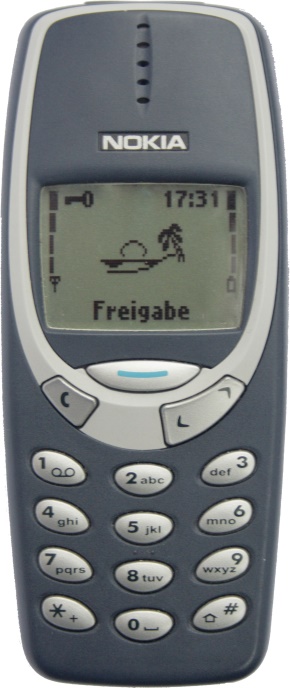            Nokia 3310                           Iphone  12Pro                   Samsung Galaxy A32Answer Sheet:Exercise A.The bus is the cheapest fare. How do i find the cheapest flight? The cheapest was the price of a bike. Soup was the cheapest and heartiest.Exercise B.ApartmentUsed ClothesStreet FoodNokia 3310            Name        Class        Date  Lesson Type    Plan Type        Length              AJ     220th WK      05/15/21    Grammar        PPP        25min                                                                                                 Lesson            TopicT-shirt is the cheapest among all.        Main AimStudents will learn the superlative form and used it in a sentence.    Secondary AimStudents will practice their speaking fluency and grammar.                                                                               Materials and ReferencesPrinted materials, Board, colored markers and worksheets.                                                                                         Student Profile                                                                                         Student Profile                                                                                         Student Profile                                                                                         Student Profile            LevelLower IntermediateLower IntermediateLower Intermediate             Age6-12 yrs. old Number of Students4           DetailThe students are Elementary students that can understand simple learned phrases and knows some familiar vocabulary. Their speech is characterized by frequent pauses and repetition.The students are Elementary students that can understand simple learned phrases and knows some familiar vocabulary. Their speech is characterized by frequent pauses and repetition.The students are Elementary students that can understand simple learned phrases and knows some familiar vocabulary. Their speech is characterized by frequent pauses and repetition.                                        Assumptions about students’ knowledge as required for this lesson:                                        Assumptions about students’ knowledge as required for this lesson:                                        Assumptions about students’ knowledge as required for this lesson:                                        Assumptions about students’ knowledge as required for this lesson:Students know about target language.Students have idea about the superlative form.Students know how to make the negative form using ‘isn’t’Students know about target language.Students have idea about the superlative form.Students know how to make the negative form using ‘isn’t’Students know about target language.Students have idea about the superlative form.Students know how to make the negative form using ‘isn’t’Students know about target language.Students have idea about the superlative form.Students know how to make the negative form using ‘isn’t’                             What language difficulties to expect when presenting, and how to deal with it:                             What language difficulties to expect when presenting, and how to deal with it:                             What language difficulties to expect when presenting, and how to deal with it:                             What language difficulties to expect when presenting, and how to deal with it:1. Meaning: Students might confuse about the differences of superlative form to comparative form. Explain the differences, Make a C.C.Q.2. Form: Students may still have problem of constructing a sentence and confuse about structure. Make a simple structure and explain it well.3. Pronunciation: Students may pronounce incorrect and stressing wrong words in a sentence. Listen to the teacher how they pronounce and drill several times.1. Meaning: Students might confuse about the differences of superlative form to comparative form. Explain the differences, Make a C.C.Q.2. Form: Students may still have problem of constructing a sentence and confuse about structure. Make a simple structure and explain it well.3. Pronunciation: Students may pronounce incorrect and stressing wrong words in a sentence. Listen to the teacher how they pronounce and drill several times.1. Meaning: Students might confuse about the differences of superlative form to comparative form. Explain the differences, Make a C.C.Q.2. Form: Students may still have problem of constructing a sentence and confuse about structure. Make a simple structure and explain it well.3. Pronunciation: Students may pronounce incorrect and stressing wrong words in a sentence. Listen to the teacher how they pronounce and drill several times.1. Meaning: Students might confuse about the differences of superlative form to comparative form. Explain the differences, Make a C.C.Q.2. Form: Students may still have problem of constructing a sentence and confuse about structure. Make a simple structure and explain it well.3. Pronunciation: Students may pronounce incorrect and stressing wrong words in a sentence. Listen to the teacher how they pronounce and drill several times.                                         Anticipated Classroom Management Difficulties and their Solutions:                                         Anticipated Classroom Management Difficulties and their Solutions:                                         Anticipated Classroom Management Difficulties and their Solutions:                                         Anticipated Classroom Management Difficulties and their Solutions:Some instructions weren’t clear for students and students have few vocabularies to speak to the topic. For this lesson I will make a clear instructions and practice new vocabulary. Monitor and motivate the students with amazing marks and praises.Some instructions weren’t clear for students and students have few vocabularies to speak to the topic. For this lesson I will make a clear instructions and practice new vocabulary. Monitor and motivate the students with amazing marks and praises.Some instructions weren’t clear for students and students have few vocabularies to speak to the topic. For this lesson I will make a clear instructions and practice new vocabulary. Monitor and motivate the students with amazing marks and praises.Some instructions weren’t clear for students and students have few vocabularies to speak to the topic. For this lesson I will make a clear instructions and practice new vocabulary. Monitor and motivate the students with amazing marks and praises.                                                                                     My Personal Aim                                                                                     My Personal Aim                                                                                     My Personal Aim                                                                                     My Personal AimMy personal aim is to let students clearly understand the lesson, and to manage my time properly.My personal aim is to let students clearly understand the lesson, and to manage my time properly.My personal aim is to let students clearly understand the lesson, and to manage my time properly.My personal aim is to let students clearly understand the lesson, and to manage my time properly.Stage Name: Lead-inPurpose of this stage: To relax both the teacher and students. To focus attention on the lesson. Create a situationfor students to experience or think about, and then to elicit the target language.Stage Name: Lead-inPurpose of this stage: To relax both the teacher and students. To focus attention on the lesson. Create a situationfor students to experience or think about, and then to elicit the target language.Stage Name: Lead-inPurpose of this stage: To relax both the teacher and students. To focus attention on the lesson. Create a situationfor students to experience or think about, and then to elicit the target language.Stage Name: Lead-inPurpose of this stage: To relax both the teacher and students. To focus attention on the lesson. Create a situationfor students to experience or think about, and then to elicit the target language.Materials: Printed materialsMaterials: Printed materialsMaterials: Printed materialsMaterials: Printed materials      Timings      Timings   Interactions                                                     Procedure       3mins       3mins          T-SHello everyone, I went to the mall yesterday and I bought something. (Show the items that you buy)Talk about the price. “On this simple t-shirt how can you compare to thesetwo items I bought yesterday? Look at the price. “Call students to answer. (t-shirt is the cheapest among all.)Stage Name: PresentationPurpose of this stage: Make the students think about the situation. To clarify the meaning, form, and pronunciation features of the target language.Stage Name: PresentationPurpose of this stage: Make the students think about the situation. To clarify the meaning, form, and pronunciation features of the target language.Stage Name: PresentationPurpose of this stage: Make the students think about the situation. To clarify the meaning, form, and pronunciation features of the target language.Stage Name: PresentationPurpose of this stage: Make the students think about the situation. To clarify the meaning, form, and pronunciation features of the target language.Materials: Board, colored marker and eraser.Materials: Board, colored marker and eraser.Materials: Board, colored marker and eraser.Materials: Board, colored marker and eraser.      Timings   Interactions                                                   Procedure        1min        1min       3mins        1min            T          T-S          T-S          T-SBoard the model sentence (if students are unable to tell you, just board it).CCQ1. Does the price of a t-shirt gives a positive situation? (yes)2. Does the t-shirt price is low? (yes)3. Is it a problem? (no)FormCan we say “T-shirt the cheapest is among all’? (no)Can we say “The cheapest t-shirt is among all’? (no)Why? Because adj. should be placed after the (be)verb.How do we make this into negative sentence? (T-shirt isn’t the cheapest among all.)DrillSs Listen. (Read the sentence)Which words are stressed? (t-shirt, cheapest) mark the stress with a red marker.Which words are unstressed? (Is, the, among all) mark the unstress with a blue marker.Listen and repeat 3 times (T-shirt is the cheapest among all.)Conduct the drill 3 times with gestures.Select individual drilling 3 timesSelect again another individual.Stage Name: Controlled PracticePurpose of this stage: students practice working with the form (scrambled sentences, split sentences, select the correct form of the verb, correct incorrect sentences, and change one form into another form). Accuracy must be checked.Stage Name: Controlled PracticePurpose of this stage: students practice working with the form (scrambled sentences, split sentences, select the correct form of the verb, correct incorrect sentences, and change one form into another form). Accuracy must be checked.Stage Name: Controlled PracticePurpose of this stage: students practice working with the form (scrambled sentences, split sentences, select the correct form of the verb, correct incorrect sentences, and change one form into another form). Accuracy must be checked.Materials: WorksheetMaterials: WorksheetMaterials: Worksheet        Timings  Interactions                                                      Procedure         30sec         2mins         1min         2mins            T            S         S – S         T - SInstructions. Carry the worksheet, point to exercise AUnscramble the sentences. I’ll give you 2 minutes to answer the sheet.Students do exercise APair checkFeedback. Check accuracy and talk the answers.Stage Name: Less Controlled PracticePurpose of this stage: students practice working with the meaning (match a timeline to sentences, choose the sentence that matches a picture, gap-fill a paragraph). Accuracy must be checked.Stage Name: Less Controlled PracticePurpose of this stage: students practice working with the meaning (match a timeline to sentences, choose the sentence that matches a picture, gap-fill a paragraph). Accuracy must be checked.Stage Name: Less Controlled PracticePurpose of this stage: students practice working with the meaning (match a timeline to sentences, choose the sentence that matches a picture, gap-fill a paragraph). Accuracy must be checked.Materials: WorksheetMaterials: WorksheetMaterials: Worksheet        Timings  Interactions                                                     Procedure         30sec         2min         1min         2min           T           S         S-S         T-SInstruction.Turn over your worksheet. Answer exercise B.Students do the worksheet.Pair checkFeedback to check accuracyStage Name: Production – Freer PracticePurpose of this stage: is to get students to practice the grammar communicatively.Stage Name: Production – Freer PracticePurpose of this stage: is to get students to practice the grammar communicatively.Stage Name: Production – Freer PracticePurpose of this stage: is to get students to practice the grammar communicatively.Materials: no materials neededMaterials: no materials neededMaterials: no materials needed        Timings Interactions                                                     Procedure         30 sec         3mins           T         S-SInstructions. (Visual.)Ask the students to give another sentence with the target language ‘the cheapest’Students discussStage Name: Wrap-upPurpose of this stage: is to end the lesson on a positive note so that students feel they have achieved progress.Stage Name: Wrap-upPurpose of this stage: is to end the lesson on a positive note so that students feel they have achieved progress.Stage Name: Wrap-upPurpose of this stage: is to end the lesson on a positive note so that students feel they have achieved progress.Materials: no materials neededMaterials: no materials neededMaterials: no materials needed         Timings Interactions                                                Procedure           30sec           1min        T – S           T           TLesson feedback.I’m very glad that every one of you did the great part today, and as I see the lesson is all aboutthe superlative form and hopefully, we can use it in our daily speaking language to improve more into our next lesson.Set homework.Inform students about the topic for the next lesson.                                                                                                 Pros                                                                                                 Pros                                                                                                 Pros                                                                                                Cons                                                                                                Cons                                                                                                Cons                                                                                              Change                                                                                              Change                                                                                              Change                                                                                   Overall Comments                                                                                   Overall Comments                                                                                   Overall Comments                                                                                                Grade                                                                                                Grade                                                                                                Grade            Above Standard 85%-100%                  Standard 70%-84%               Below Standard 69%-0%                       Instructor              Student Signature                        Date                     Taute, David